BONUS – Freiwilligenzentrum Göttingen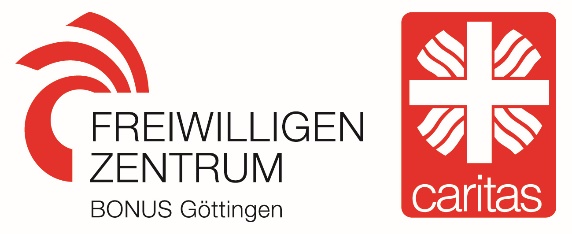 Godehardstr. 18-2037081 GöttingenTel: 0551/99959-26/-14Mail: bonus@caritas-suedniedersachsen.deHomepage: www.caritas-suedniedersachsen.de/bonus-freiwilligenzentrum Sprechzeiten: Di. 10:30-12:30 + 14:00-16:00, Mi. 10:30-14:00, Do. 8:00-12:30